Glenorchy Rowing Club Inc.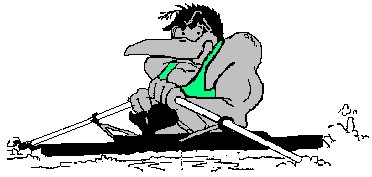 Membership Application/Renewal Form 2019/2020Applicant details:Title:       	Family Name:       	Given Names(s):       Address:        	     	Post Code:      Telephone	 Home:       Mobile:        Email:       Date of Birth:	      Membership category and annual subscription (please select) Honorary Life Member	$0.00	 Associate 		$120 Life member	$5,825	 Visiting Rower		$115 Pennant Rower	$450	 Friend		$19 Pennant Rower (FT student)	$305	 Casual Rower (non-competitive)	$10/row Non-Pennant Rower	$242	 Affiliate Member		$120		 Affiliate Member (Junior)		$84Medical conditions (GRC rowers only)Do you have any medical conditions, previous injuries or other limitations that may affect your ability to participate in rowing?  	 Yes (please attach letter if necessary)	 NoSkills and qualifications (GRC members)Do you have any of the following?	Motorboat licence	License Number:      			Expiry date:      	First aid qualifications	Certificate Number:      		Expiry Date:      	Coaching qualifications	Reg Number:      				Expiry date:       	WWVP registration	Reg Number:      				Expiry date:      Membership conditions (for GRC members)	I confirm that I can swim 50 metres wearing rowing clothing, I can tread water for at least 2 minutes & I can swim under water for at least 5 metres.	I confirm that I will wear a personal flotation device if I do not meet all of the previous criteria.	I understand that, it is a condition of membership that I am required to contribute to the club by assisting in at least two fundraising activities during the year.  Membership conditions for GRC members & MoCo Dragon Boat members	I agree to abide by the rules of the Glenorchy Rowing Club.	I agree to pay all applicable fees as and when they become due.Emergency contact:Name:      							Relationship:      Telephone:	 Home:       	Mobile:       Signature of applicant:      	Date:      Approved: 1. (Member)      	Date:      Approved: 2. (Member)      	Date:      Parent/guardian details: (if applicant is under 18)Title:       	Family Name:      	Given Names(s):      Telephone: Home:      	Mobile:      	Email:      Signature of parent or guardian:      	Date:      